Dokresli domečkům okna podle zadaného počtu!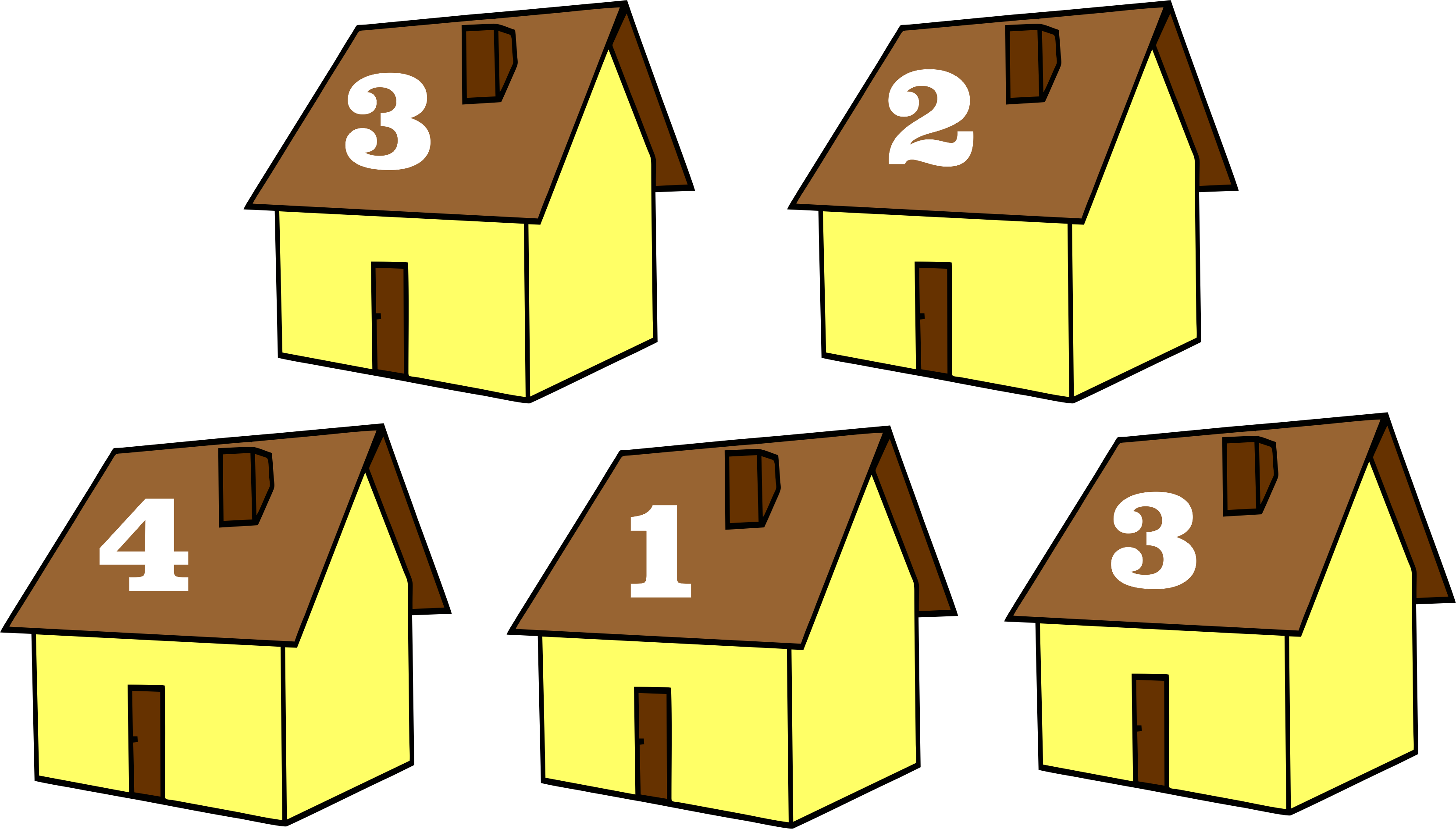 Poznáš, jaké ovoce na stromech roste? Dokresli správný počet!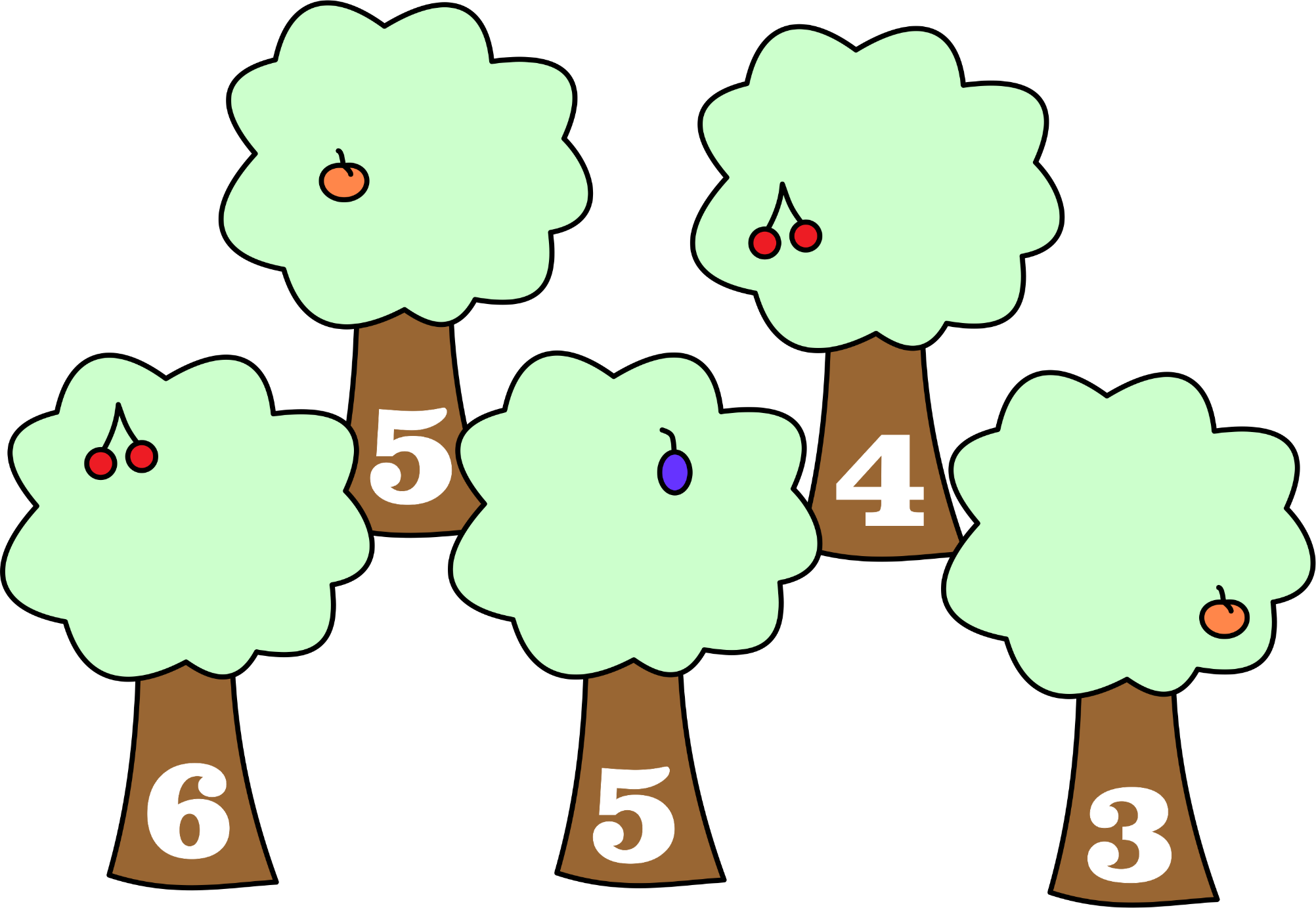 Dokresli drakům správný počet mašliček na ocásky!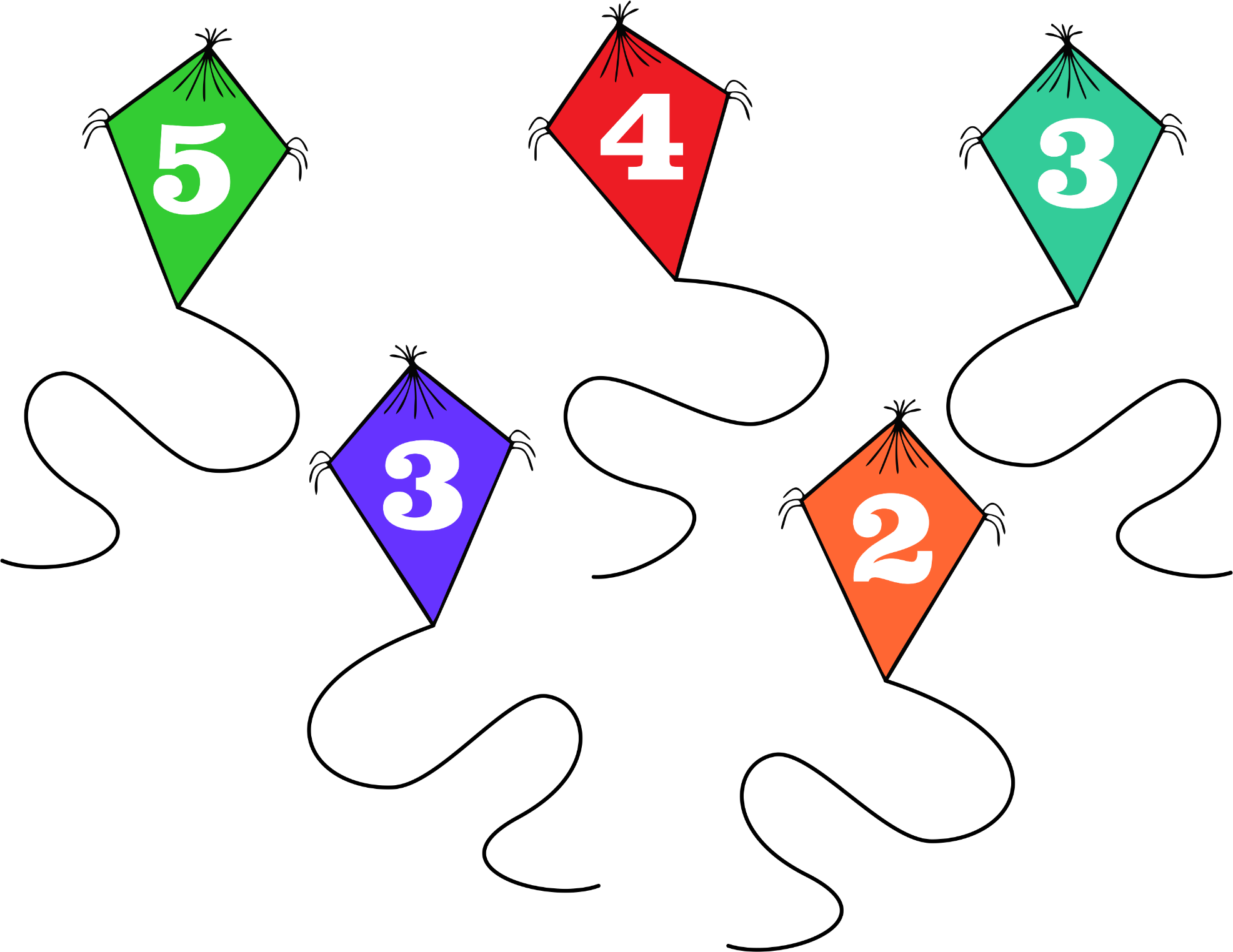 Panenkám se poztrácely korálky z náhrdelníku, pomůžeš jim dokreslit nové?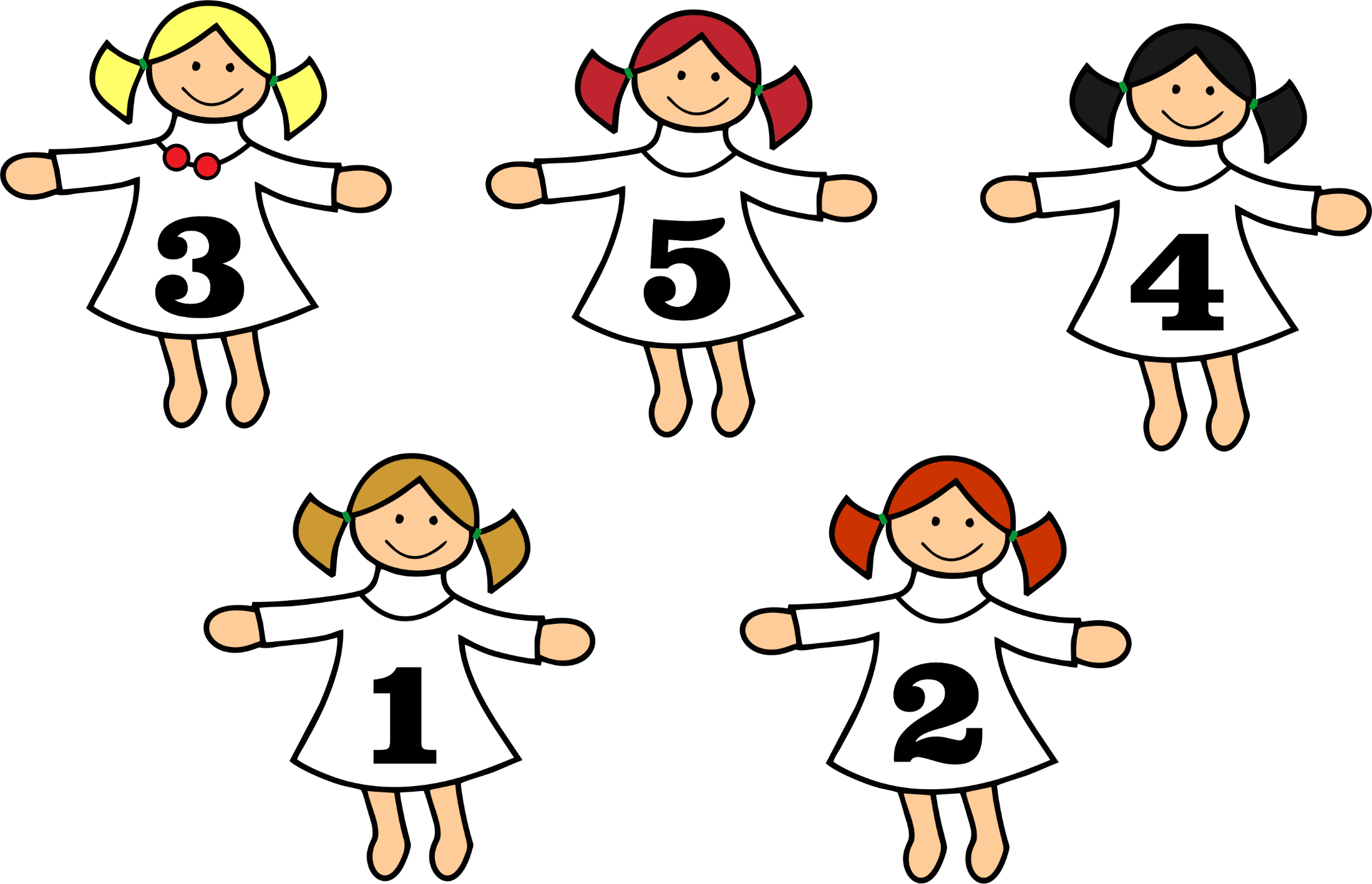 